Главное управление МЧС России по Республике БашкортостанПамяткаТепловой и солнечный ударТепловой удар может случиться как в жаркую погоду, так и в условиях повышенной температуры в бане, сауне, жарком цехе, транспорте и т.д.Солнечный удар – это разновидность или частный случай теплового удара, возникающий из-за воздействия прямых солнечных лучей. Вследствие перегрева возникает расширение сосудов головы, соответственно, увеличивается приток крови к этой области.Первая помощь:При признаках теплового или солнечного удара вызовите врача. До прибытия врача пострадавшего уложите в тени или прохладном помещении, снимите стесняющую одежду. К голове, боковым поверхностям шеи, подмышечным и паховым областям приложите емкость со льдом (водой), укутайте пострадавшего мокрой простыней, дайте обильное питье (подсоленную холодную воду, холодный чай, кофе). Для возбуждения дыхания пострадавшего похлопайте по лицу полотенцем (платком), смоченным в холодной воде, дайте вдохнуть нашатырный спирт, кислород, разотрите тело. До прибытия врача дайте чайную ложку кордиамина, 
1-2 ампулы 10% раствора кофеина (внутрь). Если дыхание затруднено или прекратилось, сделайте искусственное дыхание.Единый телефон спасения 01, звонки с мобильных телефонов 112Признаки теплового удара:Слабость, усиливающаяся головная боль;Повышение температуры тела;Признаки расстройства пищеварительной системы;Синюшный оттенок кожного покрова;Усиленное потоотделение;Частый и слабый пульс.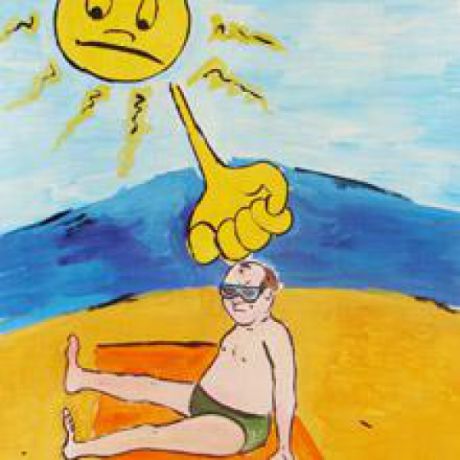 